Tutor Lesson Log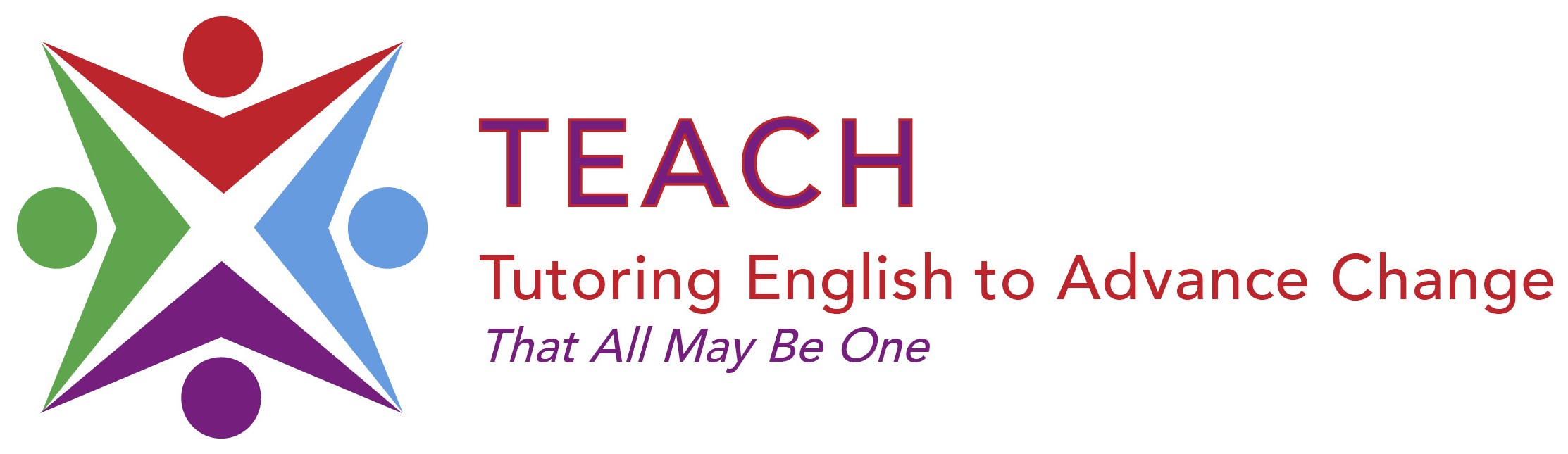 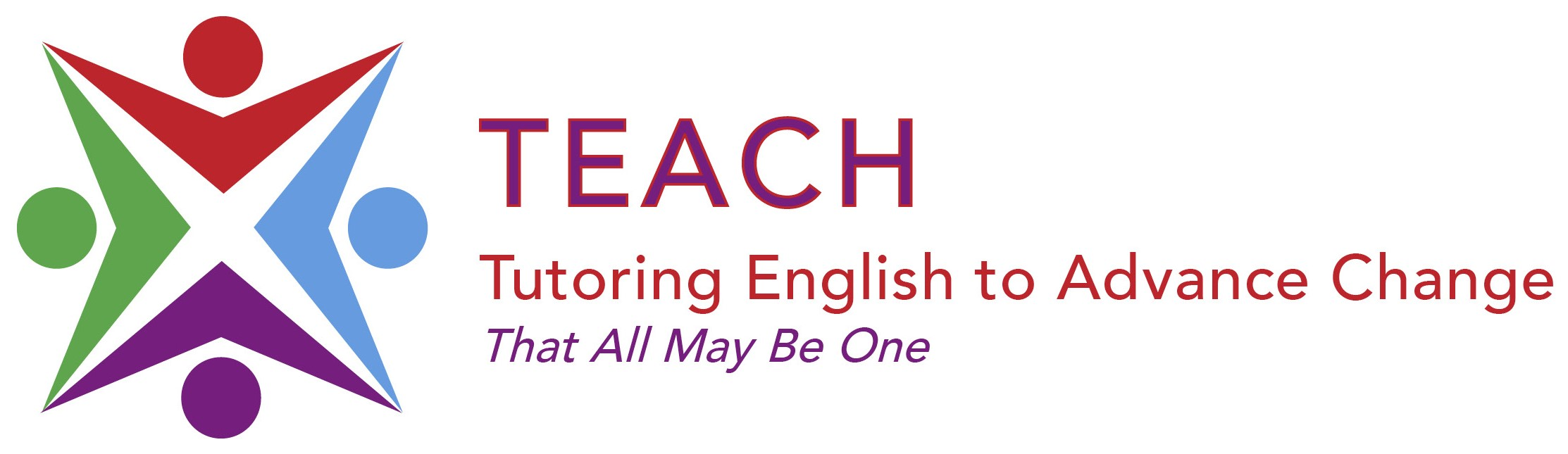 TUTOR _________________________________________  		STUDENT: _____________________________________________Please record the date and time of your meetings, length of your meetings, and a short description of your activity, i.e. talked about weather terminology and practiced small talk about the weather.   Please submit this form at the end of the Fall and Spring sessions (and Summer if you are meeting).Please submit your hours at the end of each month by completing the Monthly Attendance Report survey emailed to you by your Program Manager. Thanks for all you do!Rev. TEACH December 2020DateTimeLength of MeetingActivity Homework